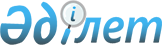 О внесении изменений и дополнения в решение маслихата от 28 декабря 2023 года № 106 "О бюджете села Забеловка Житикаринского района на 2024-2026 годы"Решение маслихата Житикаринского района Костанайской области от 15 марта 2024 года № 135
      Житикаринский районный маслихат РЕШИЛ:
      1. Внести в решение маслихата "О бюджете села Забеловка Житикаринского района на 2024-2026 годы" от 28 декабря 2023 года № 106 следующие изменения и дополнение:
      пункт 1 изложить в новой редакции:
      "1. Утвердить бюджет села Забеловка на 2024-2026 годы согласно приложениям 1, 2 и 3 соответственно, в том числе на 2024 год, в следующих объемах:
      1) доходы – 103 989,8 тысяч тенге, в том числе по:
      налоговым поступлениям – 3 101,0 тысяча тенге;
      неналоговым поступлениям – 0,0 тысяч тенге;
      поступлениям от продажи основного капитала – 0,0 тысяч тенге;
      поступлениям трансфертов – 100 888,8 тысяч тенге;
      2) затраты – 104 682,6 тысячи тенге;
      3) чистое бюджетное кредитование – 0,0 тысяч тенге, в том числе:
      бюджетные кредиты – 0,0 тысяч тенге;
      погашение бюджетных кредитов – 0,0 тысяч тенге;
      4) сальдо по операциям с финансовыми активами – 0,0 тысяч тенге;
      5) дефицит (профицит) бюджета – -692,8 тысячи тенге;
      6) финансирование дефицита (использование профицита) бюджета – 692,8 тысячи тенге.";
      пункт 6 дополнить подпунктами 5), 6) следующего содержания:
      "5) разработка технической документации на средний ремонт улицы села Забеловка;
      6) проведение ведомственной экспертизы технической документации на средний ремонт улицы села Забеловка.";
      приложение 1 к указанному решению изложить в новой редакции согласно приложению к настоящему решению.
      2. Настоящее решение вводится в действие с 1 января 2024 года. Бюджет села Забеловка Житикаринского района на 2024 год
					© 2012. РГП на ПХВ «Институт законодательства и правовой информации Республики Казахстан» Министерства юстиции Республики Казахстан
				
      Председатель Житикаринского районного маслихата 

Н. Уразалинов
Приложениек решению маслихатаот 15 марта 2024 года№ 135Приложение 1 к решению маслихатаот 28 декабря 2023 года№ 106
Категория
Категория
Категория
Категория
Категория
Сумма, тысяч тенге
Класс
Класс
Класс
Класс
Сумма, тысяч тенге
Подкласс
Подкласс
Подкласс
Сумма, тысяч тенге
Наименование
Наименование
Сумма, тысяч тенге
I. Доходы
I. Доходы
103989,8
1
Налоговые поступления
Налоговые поступления
3101,0
01
Подоходный налог
Подоходный налог
816,0
2
Индивидуальный подоходный налог
Индивидуальный подоходный налог
816,0
04
Hалоги на собственность
Hалоги на собственность
2281,0
1
Hалоги на имущество
Hалоги на имущество
50,0
3
Земельный налог
Земельный налог
110,0
4
Hалог на транспортные средства
Hалог на транспортные средства
2100,0
5
Единый земельный налог
Единый земельный налог
21,0
05
Внутренние налоги на товары, работы и услуги
Внутренние налоги на товары, работы и услуги
4,0
3
Поступления за использование природных и других ресурсов
Поступления за использование природных и других ресурсов
4,0
2
Неналоговые поступления
Неналоговые поступления
0,0
3
Поступления от продажи основного капитала
Поступления от продажи основного капитала
0,0
4
Поступления трансфертов
Поступления трансфертов
100888,8
02
Трансферты из вышестоящих органов государственного управления
Трансферты из вышестоящих органов государственного управления
100888,8
3
Трансферты из районного (города областного значения) бюджета
Трансферты из районного (города областного значения) бюджета
100888,8
Функциональная группа
Функциональная группа
Функциональная группа
Функциональная группа
Функциональная группа
Сумма, тысяч тенге
Функциональная подгруппа
Функциональная подгруппа
Функциональная подгруппа
Функциональная подгруппа
Сумма, тысяч тенге
Администратор бюджетных программ
Администратор бюджетных программ
Администратор бюджетных программ
Сумма, тысяч тенге
Программа
Программа
Сумма, тысяч тенге
Наименование
Сумма, тысяч тенге
II. Затраты
104682,6
01
Государственные услуги общего характера
25551,0
1
Представительные, исполнительные и другие органы, выполняющие общие функции государственного управления
25551,0
124
Аппарат акима города районного значения, села, поселка, сельского округа
25551,0
001
Услуги по обеспечению деятельности акима города районного значения, села, поселка, сельского округа
25551,0
07
Жилищно-коммунальное хозяйство
76108,0
3
Благоустройство населенных пунктов
76108,0
124
Аппарат акима города районного значения, села, поселка, сельского округа
76108,0
008
Освещение улиц в населенных пунктах
4837,0
011
Благоустройство и озеленение населенных пунктов
71271,0
12
Транспорт и коммуникации
3022,8
1
Автомобильный транспорт
3022,8
124
Аппарат акима города районного значения, села, поселка, сельского округа
3022,8
013
Обеспечение функционирования автомобильных дорог в городах районного значения, селах, поселках, сельских округах
2042,0
045
Капитальный и средний ремонт автомобильных дорог в городах районного значения, селах, поселках, сельских округах
980,8
15
Трансферты
0,8
1
Трансферты
0,8
124
Аппарат акима города районного значения, села, поселка, сельского округа
0,8
048
Возврат неиспользованных (недоиспользованных) целевых трансфертов
0,8
III. Чистое бюджетное кредитование
0,0
Бюджетные кредиты
0,0
Категория
Категория
Категория
Категория
Категория
Сумма, тысяч тенге
Класс
Класс
Класс
Класс
Сумма, тысяч тенге
Подкласс
Подкласс
Подкласс
Сумма, тысяч тенге
Специфика
Специфика
Сумма, тысяч тенге
Наименование
Сумма, тысяч тенге
Погашение бюджетных кредитов
0,0
IY. Сальдо по операциям с финансовыми активами
0,0
V. Дефицит (профицит) бюджета
-692,8
VI. Финансирование дефицита (использование профицита) бюджета 
692,8